План работы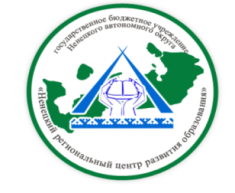 ГБУ НАО «Ненецкий региональныйцентр развития образования»на 1 полугодие  2022 годаПлан мероприятийПлан мероприятийОтветственныйЯнварьЯнварьЯнварьМетодические объединения:Методические объединения:МО воспитателей средних,  старших и подготовительных к школе групп «Системно-деятельностный подход как условие реализации целевых установок ФГОС ДО»МО воспитателей средних,  старших и подготовительных к школе групп «Системно-деятельностный подход как условие реализации целевых установок ФГОС ДО»Владимирова А.Н.МО учителей – дефектологов ОО НАО «Мультимедийные способы подачи информации как способ привлечения и удержания внимания»МО учителей – дефектологов ОО НАО «Мультимедийные способы подачи информации как способ привлечения и удержания внимания»Богданова Т.А.МО классных руководителей и педагогов-организаторов «Личностно-ориентированный подход в воспитании школьников  по новым ФГОС»МО классных руководителей и педагогов-организаторов «Личностно-ориентированный подход в воспитании школьников  по новым ФГОС»Петухова М.С.МО СПО  «Порядок аккредитации центров проведения демонстрационного экзамена на 2022 год»МО СПО  «Порядок аккредитации центров проведения демонстрационного экзамена на 2022 год»Туманова Е.Г.МО учителей информатики «Территория инноваций: опыт, практика, лучшие решения»МО учителей информатики «Территория инноваций: опыт, практика, лучшие решения»Шибаева О.П.Мероприятия для обучающихся:Мероприятия для обучающихся:Региональный этап Всероссийской олимпиады школьников для обучающиеся 9-11 классовРегиональный этап Всероссийской олимпиады школьников для обучающиеся 9-11 классовИжемцева Л.А.Региональный этап региональной олимпиады школьников НАО по краеведению (8-11 классы)Региональный этап региональной олимпиады школьников НАО по краеведению (8-11 классы)Талеева Л.Я.XVIII Международная  олимпиада по истории авиации и воздухоплавания имени А.Ф. Можайского для обучающихся с 12 до 18 летXVIII Международная  олимпиада по истории авиации и воздухоплавания имени А.Ф. Можайского для обучающихся с 12 до 18 летПетухова М.С.Индивидуальные коррекционно-развивающие занятия с детьми педагога-психолога, учителя-логопеда, учителя-дефектолога, социального педагогаИндивидуальные коррекционно-развивающие занятия с детьми педагога-психолога, учителя-логопеда, учителя-дефектолога, социального педагогаЦентр «ДАР»Всероссийский конкурс экологических рисунков для обучающихся ООВсероссийский конкурс экологических рисунков для обучающихся ООКлимова О.Н. Петухова М.С.Всероссийский фестиваль-конкурс, посвящённый 140-летию со дня рождения К.И. Чуковского «Чудо-дерево»Всероссийский фестиваль-конкурс, посвящённый 140-летию со дня рождения К.И. Чуковского «Чудо-дерево»Петухова М.С.Всероссийский конкурс экологических рисунков (1-4 кл, СПО)Всероссийский конкурс экологических рисунков (1-4 кл, СПО)Петухова М.С.Международная олимпиада по истории авиации и воздухоплавания им. А.Ф. МожайскогоМеждународная олимпиада по истории авиации и воздухоплавания им. А.Ф. МожайскогоПетухова М.С.VI Всероссийская олимпиада по ФГОС «Новые знания»VI Всероссийская олимпиада по ФГОС «Новые знания»Петухова М.С.Региональная олимпиада по финансовой грамотности «PROденьги» для обучающихся 5-11 классовРегиональная олимпиада по финансовой грамотности «PROденьги» для обучающихся 5-11 классовИпатова ТП.Межрегиональный конкурс учебно-исследовательских, проектных и творческих работ «Ломоносовский турнир» (межрегиональный этап заочная форма) для обучающихся 8-13 летМежрегиональный конкурс учебно-исследовательских, проектных и творческих работ «Ломоносовский турнир» (межрегиональный этап заочная форма) для обучающихся 8-13 летИжемцева Л.А.Организация участия в отборочном (дистанционном) этапе Северо-Восточной олимпиаде школьников (СВОШ) по филологии (родной язык, литература), в том числе по ненецкому языку и литературе, включенной в Перечень олимпиад школьников на 2021/22 уч. год (утв. Приказом Министерства науки и высшего образования РФ от 31.08.2021 г. № 804). ФГАОУ ВО «Северо-Восточный федеральный университет имени М.К. Аммосова».Организация участия в отборочном (дистанционном) этапе Северо-Восточной олимпиаде школьников (СВОШ) по филологии (родной язык, литература), в том числе по ненецкому языку и литературе, включенной в Перечень олимпиад школьников на 2021/22 уч. год (утв. Приказом Министерства науки и высшего образования РФ от 31.08.2021 г. № 804). ФГАОУ ВО «Северо-Восточный федеральный университет имени М.К. Аммосова».Варницына О.И.Региональный этап олимпиады им. Дж.К. МаксвеллаРегиональный этап олимпиады им. Дж.К. МаксвеллаИжемцева Л.А.Региональный этап олимпиады по астрономии им. В.Я. СтрувеРегиональный этап олимпиады по астрономии им. В.Я. СтрувеИжемцева Л.А.Отборочный (дистанционный) этап Северо-Восточной олимпиады школьников по филологии (родной язык, литература)Отборочный (дистанционный) этап Северо-Восточной олимпиады школьников по филологии (родной язык, литература)Талеева Л.Я.Всероссийский конкурс для обучающихся 5-11 классов, СПО «Без срока давности»Всероссийский конкурс для обучающихся 5-11 классов, СПО «Без срока давности»Бороненко О.Н.Мероприятия для педагогов:Мероприятия для педагогов:Курсы повышения квалификации для молодых педагогов «Профессионализация молодых педагогов: от адаптации к педагогической индивидуальности», 18 час.Курсы повышения квалификации для молодых педагогов «Профессионализация молодых педагогов: от адаптации к педагогической индивидуальности», 18 час.Ипатова Т.П.Плановое заседание Главной аттестационной комиссии управления образования Департамента ОКиС НАОПлановое заседание Главной аттестационной комиссии управления образования Департамента ОКиС НАОХабарова К.А.Ведение странички ненецкого языка в группе НРЦРО в соцсети «ВКонтакте»Ведение странички ненецкого языка в группе НРЦРО в соцсети «ВКонтакте»Варницына О.И.Региональный этап  XVI Всероссийского конкурса «За нравственный подвиг учителя»Региональный этап  XVI Всероссийского конкурса «За нравственный подвиг учителя»Петухова М.С.Семинар-совещание по итогам проведения социально-психологического тестирования ПАВ в ОО НАО для специалистов ОО НАОСеминар-совещание по итогам проведения социально-психологического тестирования ПАВ в ОО НАО для специалистов ОО НАОСолонович Е.А.Региональный этап  XVII Всероссийского конкурса «За нравственный подвиг учителя»Региональный этап  XVII Всероссийского конкурса «За нравственный подвиг учителя»Петухова М.С.Семинар-практикум «Анализ олимпиадных заданий по математике и русскому языку. Решение нестандартных заданий»Семинар-практикум «Анализ олимпиадных заданий по математике и русскому языку. Решение нестандартных заданий»Петухова М.С.Мониторинг информационного портала регионального координатора в НАО по проведениям ВПР и НИКОМониторинг информационного портала регионального координатора в НАО по проведениям ВПР и НИКОШамов А.С.Мониторинг результатов школьного, муниципального и регионального этапов ВсОШ  в НАОМониторинг результатов школьного, муниципального и регионального этапов ВсОШ  в НАОИжемцева Л.А.Работа творческой группы по завершению разработки учебников по предмету «Наш край» для 8 класса в соответствии с требованиями ФГОС ООО по направлениям: историческое краеведение НАО, литературное краеведение НАО, географическое краеведение НАО.Работа творческой группы по завершению разработки учебников по предмету «Наш край» для 8 класса в соответствии с требованиями ФГОС ООО по направлениям: историческое краеведение НАО, литературное краеведение НАО, географическое краеведение НАО.Талева Л.Я.Заседание рабочей группы по вопросам организационного и методического сопровождения работ по внедрению обновленных ФГОС (анализ УМК)Заседание рабочей группы по вопросам организационного и методического сопровождения работ по внедрению обновленных ФГОС (анализ УМК)Ипатова Т.П.Заседание рабочей группы по организации и проведению Викторины по финансовой грамотности «Азбука финансов»Заседание рабочей группы по организации и проведению Викторины по финансовой грамотности «Азбука финансов»Владимирова А.Н.Заседание рабочей группы по организационно-методическому сопровождению регионального этапа олимпиады по краеведениюЗаседание рабочей группы по организационно-методическому сопровождению регионального этапа олимпиады по краеведениюТалева Л.Я.Индивидуальное консультирование работников образовательных организаций, учреждений социального обслуживания, здравоохранения, других организацийИндивидуальное консультирование работников образовательных организаций, учреждений социального обслуживания, здравоохранения, других организацийЦентр «ДАР»Информационно-просветительская работа с населением в области предупреждения и коррекции недостатков в физическом и (или) психическом развитии и (или) отклонений в поведении детейИнформационно-просветительская работа с населением в области предупреждения и коррекции недостатков в физическом и (или) психическом развитии и (или) отклонений в поведении детейЦентр «ДАР»Заседание рабочей группы «Система оценки качества подготовки обучающихся»Заседание рабочей группы «Система оценки качества подготовки обучающихся»Шамов А.С.Заседание рабочей группы «Система работы со школами с низкими результатами обучения»Заседание рабочей группы «Система работы со школами с низкими результатами обучения»Ипатова Т.П.Заседание рабочей группы по реализации региональных управленческих механизмов «Система выявления, поддержки и развития способностей и талантов у детей и молодежи»Заседание рабочей группы по реализации региональных управленческих механизмов «Система выявления, поддержки и развития способностей и талантов у детей и молодежи»Ижемцева Л.А.Яковлева Н.П.Заседание рабочей группы «Система работы по самоопределению и профессиональной ориентации обучающихся»Заседание рабочей группы «Система работы по самоопределению и профессиональной ориентации обучающихся»Туманова Е.Г.Заседание рабочей группы «Система мониторинга эффективности руководителей ОО»Заседание рабочей группы «Система мониторинга эффективности руководителей ОО»Козицина О.Ю.Заседание рабочей группы «Система обеспечения профессионального развития педагогических работников»Заседание рабочей группы «Система обеспечения профессионального развития педагогических работников»Ипатова Т.П.Заседание рабочей группы «Система организации воспитания обучающихся»Заседание рабочей группы «Система организации воспитания обучающихся»Петухова М.С.Заседание рабочей группы «Система мониторинга качества дошкольного образования»Заседание рабочей группы «Система мониторинга качества дошкольного образования»Владимирова А.Н.Мероприятия для родителей (законных представителей)Мероприятия для родителей (законных представителей)Мероприятия для родителей (законных представителей)Консультирование родителей (законных представителей) по вопросам обучения, развития и воспитания детейКонсультирование родителей (законных представителей) по вопросам обучения, развития и воспитания детейЦентр «ДАР»ФевральФевральФевральМетодические объединения:Методические объединения:Методические объединения:МО социальных педагогов ДОО НАО «Система работы социального педагога с родителями, имеющих детей с нарушениями в поведении (признаки СДВГ, агрессивности) в ДОО»МО социальных педагогов ДОО НАО «Система работы социального педагога с родителями, имеющих детей с нарушениями в поведении (признаки СДВГ, агрессивности) в ДОО»Солонович Е.А.МО социальных педагогов ОО НАО «Деятельность социального педагога по формированию у несовершеннолетних навыков безопасного и ответственного поведения»МО социальных педагогов ОО НАО «Деятельность социального педагога по формированию у несовершеннолетних навыков безопасного и ответственного поведения»Солонович Е.А.МО учителей-логопедов ОО НАО «Культурно-психологические особенности детей-мигрантов: что нужно знать педагогу и что с этим знанием делать»МО учителей-логопедов ОО НАО «Культурно-психологические особенности детей-мигрантов: что нужно знать педагогу и что с этим знанием делать»Безумова Н.В.МО педагогов-психологов ДОО НАО «Особенности составления характеристики на воспитанника для предоставления на ПМПК»МО педагогов-психологов ДОО НАО «Особенности составления характеристики на воспитанника для предоставления на ПМПК»Климина С.А.МО педагогов-психологов ОО НАО «Применение ассоциативных метафорических карт в работе с подростками»МО педагогов-психологов ОО НАО «Применение ассоциативных метафорических карт в работе с подростками»Артемова Е.А.МО учителей ИЗО, МХК и черчения «Обновленное содержание предметной области искусство. ФГОС ОО»МО учителей ИЗО, МХК и черчения «Обновленное содержание предметной области искусство. ФГОС ОО»Климова О.Н.МО учителей технологии (обслуживающий труд) «Обновленное содержание предметной области технология. ФГОС ОО»МО учителей технологии (обслуживающий труд) «Обновленное содержание предметной области технология. ФГОС ОО»Климова О.Н.МО учителей технологии (технический труд) «Обновленное содержание предметной области технология. ФГОС ООМО учителей технологии (технический труд) «Обновленное содержание предметной области технология. ФГОС ООКлимова О.Н.МО учителей музыки «Обновленное содержание предметной области музыка. ФГОС ОО»МО учителей музыки «Обновленное содержание предметной области музыка. ФГОС ОО»Климова О.Н.МО СПО «Организация процедуры проведения аккредитации центров проведения демонстрационного экзамена в 2022 году»МО СПО «Организация процедуры проведения аккредитации центров проведения демонстрационного экзамена в 2022 году»Туманова Е.Г.МО учителей начальных классов «Оценка функциональной грамотности младших школьников»МО учителей начальных классов «Оценка функциональной грамотности младших школьников»Петухова М.С.МО учителей специальных (коррекционных) классов «Формирование функциональной грамотности детей младшего школьного возраста с  ограниченными возможностями здоровья (ОВЗ)»МО учителей специальных (коррекционных) классов «Формирование функциональной грамотности детей младшего школьного возраста с  ограниченными возможностями здоровья (ОВЗ)»Петухова М.С.МО учителей истории «Анализ ВПР по истории и обществознанию»МО учителей истории «Анализ ВПР по истории и обществознанию»Бороненко О.Н.МО учителей русского языка «Анализ ВПР по русскому языку»МО учителей русского языка «Анализ ВПР по русскому языку»Бороненко О.Н.МО педагогических работников, участвующих в реализации программ кадетского воспитания «Формирование функциональной грамотности у обучающихся кадетских классов»МО педагогических работников, участвующих в реализации программ кадетского воспитания «Формирование функциональной грамотности у обучающихся кадетских классов»Ипатова Т.П.МО педагогических работников, участвующих в реализации программ финансовой грамотности «Наставничество и индивидуальный трекер развития педагога в области формирования финансовой грамотности»МО педагогических работников, участвующих в реализации программ финансовой грамотности «Наставничество и индивидуальный трекер развития педагога в области формирования финансовой грамотности»Ипатова Т.П.МО учителей родного (ненецкого) языка «Тохолкода» «Изменения в ФГОС НОО и ФГОС ООО: родной язык и родная литература. Современные технологии в обучении родному (ненецкому) языку и литературе»МО учителей родного (ненецкого) языка «Тохолкода» «Изменения в ФГОС НОО и ФГОС ООО: родной язык и родная литература. Современные технологии в обучении родному (ненецкому) языку и литературе»Талеева Л.Я.МО учителей математики «Новый ФГОС и его отличительные особенности. Введение стандартов в 1 и 5 классах»МО учителей математики «Новый ФГОС и его отличительные особенности. Введение стандартов в 1 и 5 классах»Шибаева О.П.МО учителей биологии «Анализ результатов муниципального (территориального) и регионального этапов ВсОШ по биологии и экологии в НАО в 2022 году. Практикум по решению заданий, формирующих естественнонаучную грамотность»МО учителей биологии «Анализ результатов муниципального (территориального) и регионального этапов ВсОШ по биологии и экологии в НАО в 2022 году. Практикум по решению заданий, формирующих естественнонаучную грамотность»Чайка А.П.МО учителей  географии «Анализ результатов муниципального (территориального) и регионального этапов ВсОШ по географии в НАО в 2022 году. Практикум по решению заданий, формирующих естественнонаучную грамотность»МО учителей  географии «Анализ результатов муниципального (территориального) и регионального этапов ВсОШ по географии в НАО в 2022 году. Практикум по решению заданий, формирующих естественнонаучную грамотность»Чайка А.П.МО учителей химии «Анализ результатов муниципального (территориального) и регионального этапов ВсОШ по химии в НАО в 2022 году. Практикум по решению заданий, формирующих естественнонаучную грамотность»МО учителей химии «Анализ результатов муниципального (территориального) и регионального этапов ВсОШ по химии в НАО в 2022 году. Практикум по решению заданий, формирующих естественнонаучную грамотность»Чайка А.П.МО учителей  физики «Анализ результатов муниципального и регионального этапов ВсОШ по физике и астрономии в НАО в 2022 году. Практикум по решению заданий, формирующих естественнонаучную грамотность»МО учителей  физики «Анализ результатов муниципального и регионального этапов ВсОШ по физике и астрономии в НАО в 2022 году. Практикум по решению заданий, формирующих естественнонаучную грамотность»Чайка А.П.Мероприятия для обучающихся:Мероприятия для обучающихся:Мероприятия для обучающихся:Региональный этап Всероссийской олимпиады школьников для обучающиеся 9-11 классовРегиональный этап Всероссийской олимпиады школьников для обучающиеся 9-11 классовИжемцева Л.А.Викторина для обучающихся «А во мне гнездятся песни…» (к 90-летию со дня рождения П.А. Явтысого, ненецкого поэта, прозаика, художника)Викторина для обучающихся «А во мне гнездятся песни…» (к 90-летию со дня рождения П.А. Явтысого, ненецкого поэта, прозаика, художника)Бахирева Н.М.Оформление книжной выставки «Неизвестный, известный Арсеньев В.К.» (к 150-летию со дня рождения русского путешественника, географа, этнографа, писателя, исследователя Дальнего Востока)Оформление книжной выставки «Неизвестный, известный Арсеньев В.К.» (к 150-летию со дня рождения русского путешественника, географа, этнографа, писателя, исследователя Дальнего Востока)Бахирева Н.М.Оформление книжной выставки «Тундры ненецкой сын» (к 90-летию со дня рождения П.А. Явтысого, ненецкого поэта, прозаика, художника)Оформление книжной выставки «Тундры ненецкой сын» (к 90-летию со дня рождения П.А. Явтысого, ненецкого поэта, прозаика, художника)Бахирева Н.М.Оформление книжной выставки к 10 февраля – 95 лет со дня рождения Аркадия Петровича Хатанзейского (1927-1998), хозяйственного руководителя и общественного деятеля, председателя колхоза "Няръяна ты" (1964-1982), депутата Верховного Совета СССР (1970-1974).Оформление книжной выставки к 10 февраля – 95 лет со дня рождения Аркадия Петровича Хатанзейского (1927-1998), хозяйственного руководителя и общественного деятеля, председателя колхоза "Няръяна ты" (1964-1982), депутата Верховного Совета СССР (1970-1974).Бахирева Н.М.Познавательная  викторина по финансовой грамотности  для воспитанников ДОО «Азбука финансов»Познавательная  викторина по финансовой грамотности  для воспитанников ДОО «Азбука финансов»Владимирова А.Н.Всероссийский фестиваль-конкурс, посвящённый 140-летию со дня рождения К.И. Чуковского «Чудо-дерево»Всероссийский фестиваль-конкурс, посвящённый 140-летию со дня рождения К.И. Чуковского «Чудо-дерево»Петухова М.С.Всероссийский Конкурс экологических рисунковВсероссийский Конкурс экологических рисунковПетухова М.С.Климова О.Н.Международная  олимпиада по истории авиации и воздухоплавания имени А.Ф. МожайскогоМеждународная  олимпиада по истории авиации и воздухоплавания имени А.Ф. МожайскогоПетухова М.С.Межрегиональный конкурс учебно-исследовательских, проектных и творческих работ обучающихся «Ломоносовский турнир» (межрегиональный этап, заочный тур)Межрегиональный конкурс учебно-исследовательских, проектных и творческих работ обучающихся «Ломоносовский турнир» (межрегиональный этап, заочный тур)Ижемцева Л.А.Подготовка к районному туру Всероссийского конкурса юных чтецов «Живая классика» (регистрация на сайте, размещение информации, определение участников и др.)Подготовка к районному туру Всероссийского конкурса юных чтецов «Живая классика» (регистрация на сайте, размещение информации, определение участников и др.)Ижемцева Л.А.Прием заявок на Региональный конкурс учебно-исследовательских работ «XIV Малые Аввакумовские чтения»Прием заявок на Региональный конкурс учебно-исследовательских работ «XIV Малые Аввакумовские чтения»Ижемцева Л.А.Прием заявок и регистрация  в онлайн-системе участников Регионального трека Всероссийского конкурса научно-технологических проектов «Большие вызовы»Прием заявок и регистрация  в онлайн-системе участников Регионального трека Всероссийского конкурса научно-технологических проектов «Большие вызовы»Ижемцева Л.А.Региональный этап Российской психолого-педагогической олимпиады школьников им. К.Д. УшинскогоРегиональный этап Российской психолого-педагогической олимпиады школьников им. К.Д. УшинскогоЗенина О.С.Артемова Е.А.Ижемцева Л.А.Всероссийский конкурс экологических рисунков для обучающихся ООВсероссийский конкурс экологических рисунков для обучающихся ООКлимова О.Н. Петухова М.С.Олимпиада по музыке для обучающихся 5-8 классовОлимпиада по музыке для обучающихся 5-8 классовКлимова О.Н. Всероссийский конкурс сочинений «Без срока давности»Всероссийский конкурс сочинений «Без срока давности»Бороненко О.Н.Акция, посвященная Международному дню родного языка «Я проверяю свою грамотность»Акция, посвященная Международному дню родного языка «Я проверяю свою грамотность»Бороненко О.Н.Акция, посвященная Международному дню родного языка «Спасибо учителю родного языка»Акция, посвященная Международному дню родного языка «Спасибо учителю родного языка»Бороненко О.Н.Итоговое сочинение (изложение) для учащихся 11 кл. для допуска на ЕГЭ – Дополнительный периодИтоговое сочинение (изложение) для учащихся 11 кл. для допуска на ЕГЭ – Дополнительный периодШамов А.С.Установочный семинар/вебинар для школ участников Проекта 500+Установочный семинар/вебинар для школ участников Проекта 500+Шамов А.С.Итоговое собеседование по русскому языку как условие допуска к ГИА 9 – Основной срокИтоговое собеседование по русскому языку как условие допуска к ГИА 9 – Основной срокШамов А.С.Организация мероприятий с обучающимися по проверке уровня функциональной грамотностиОрганизация мероприятий с обучающимися по проверке уровня функциональной грамотностиИпатова Т.П.Мониторинг сформированности функциональной грамотности обучающихсяМониторинг сформированности функциональной грамотности обучающихсяИпатова Т.П.Акция «На «отлично» свети в заполярной ночи!»Акция «На «отлично» свети в заполярной ночи!»Ипатова Т.П.Региональный этап межрегионального конкурса обучающихся общеобразовательных организаций «Ученик года – 2022» для обучающихся 9-11 классовРегиональный этап межрегионального конкурса обучающихся общеобразовательных организаций «Ученик года – 2022» для обучающихся 9-11 классовИжемцева Л.А.Отборочный этап регионального трека всероссийского конкурса научно-технологических проектов «Большие вызовы» для обучающихся 7-11 классов, 1-2 курсов СПООтборочный этап регионального трека всероссийского конкурса научно-технологических проектов «Большие вызовы» для обучающихся 7-11 классов, 1-2 курсов СПОИжемцева Л.А.Региональный этап региональной олимпиады по родному (ненецкому) языку для 4-11 классовРегиональный этап региональной олимпиады по родному (ненецкому) языку для 4-11 классовТалева Л.Я.Организация участия в республиканской олимпиаде по коми языку, коми литературе, коми фольклору, литературе Республики Коми и историческому краеведению (по необходимости).Организация участия в республиканской олимпиаде по коми языку, коми литературе, коми фольклору, литературе Республики Коми и историческому краеведению (по необходимости).Лисицына С.Н.Проведение профориентационных мероприятий для обучающихся ОО: Экскурсия на ТРК «Север» Проведение профориентационных мероприятий для обучающихся ОО: Экскурсия на ТРК «Север» Слезкин В.Б.Проведение профориентационных мероприятий для обучающихся ОО: Экскурсия в редакцию газеты «Наръяна Вындер»Проведение профориентационных мероприятий для обучающихся ОО: Экскурсия в редакцию газеты «Наръяна Вындер»Слезкин В.Б.Проведение профориентационных мероприятий для обучающихся ОО: Экскурсии в АО «Мясопродукты» Проведение профориентационных мероприятий для обучающихся ОО: Экскурсии в АО «Мясопродукты» Слезкин В.Б.Проведение профориентационных мероприятий для обучающихся ОО: Экскурсии в Ненецкий Арктический комплексный аварийно-спасательный центр МЧС РоссииПроведение профориентационных мероприятий для обучающихся ОО: Экскурсии в Ненецкий Арктический комплексный аварийно-спасательный центр МЧС РоссииСлезкин В.Б.Проведение профориентационных мероприятий для обучающихся ОО: Экскурсии в МУП «Нарьян-Марское АТП»Проведение профориентационных мероприятий для обучающихся ОО: Экскурсии в МУП «Нарьян-Марское АТП»Слезкин В.Б.Конкурс исследовательских работ «Российский национальный юниорский водный конкурс»Конкурс исследовательских работ «Российский национальный юниорский водный конкурс»Чайка А.П.Проведение теста «Язык родной, дружу с тобой!», в рамках Международного дня родного языка 21 февраляПроведение теста «Язык родной, дружу с тобой!», в рамках Международного дня родного языка 21 февраляВарницына О.И.Мероприятия для педагогов:Мероприятия для педагогов:Мероприятия для педагогов:КПК «Реализация требований обновленных ФГОС НОО, ФГОС ООО в работе учителя» (36 часов)КПК «Реализация требований обновленных ФГОС НОО, ФГОС ООО в работе учителя» (36 часов)Козицина О.Ю.Хабарова Е.В.Ипатова Т.П.Региональный конкурс педагогического мастерства «Профессионал года - 2022»Региональный конкурс педагогического мастерства «Профессионал года - 2022»Козицина О.Ю.Хабарова Е.В.Стационарные и выездные заседания психолого-медико-педагогической комиссии (ПМПК) в образовательные организации г. Нарьян-Мара и п. ИскателейСтационарные и выездные заседания психолого-медико-педагогической комиссии (ПМПК) в образовательные организации г. Нарьян-Мара и п. ИскателейСпециалисты Центра «ДАР»Выездные заседания психолого-медико-педагогической комиссии в ГБОУ НАО «Средняя школа п. Харута», ГБДОУ НАО «Детский сад п. Харута»Выездные заседания психолого-медико-педагогической комиссии в ГБОУ НАО «Средняя школа п. Харута», ГБДОУ НАО «Детский сад п. Харута»Специалисты Центра «ДАР»Индивидуальные коррекционно-развивающие занятия с детьми / консультирование детей педагогом-психологомИндивидуальные коррекционно-развивающие занятия с детьми / консультирование детей педагогом-психологомСпециалисты Центра «ДАР»Консультирование родителей (законных представителей), педагогических работников по вопросам обучения, развития и воспитания детейКонсультирование родителей (законных представителей), педагогических работников по вопросам обучения, развития и воспитания детейСпециалисты Центра «ДАР»Плановое заседание Главной аттестационной комиссии управления образования Департамента ОКиС НАОПлановое заседание Главной аттестационной комиссии управления образования Департамента ОКиС НАОХабарова К.А.Заседание рабочей группы по организационно-методическому сопровождению регионального этапа олимпиады по родному (ненецкому) языкуЗаседание рабочей группы по организационно-методическому сопровождению регионального этапа олимпиады по родному (ненецкому) языкуТалеева Л.Я.Совещание с членами жюри по проверке олимпиадных работ регионального этапа ВсОШ (по предметам)Совещание с членами жюри по проверке олимпиадных работ регионального этапа ВсОШ (по предметам)Ижемцева Л.А.Заседание рабочей группы «Система организации воспитания обучающихся»Заседание рабочей группы «Система организации воспитания обучающихся»Петухова М.С.Установочный семинар/вебинар для школ участников Проекта 500+Установочный семинар/вебинар для школ участников Проекта 500+Шамов А.С.Совещание по организации деятельности Консультационного центра в рамках реализации федерального проекта «Современная школа» на территории НАО в 2022 годуСовещание по организации деятельности Консультационного центра в рамках реализации федерального проекта «Современная школа» на территории НАО в 2022 годуЗенина О.С.Яковлева Ю.Б.Заседание рабочей группы «Система работы со школами с низкими результатами обучения»Заседание рабочей группы «Система работы со школами с низкими результатами обучения»Ипатова Т.П.Заседание рабочей группы «Система обеспечения профессионального развития педагогических работников»Заседание рабочей группы «Система обеспечения профессионального развития педагогических работников»Ипатова Т.П.Региональный фестиваль открытых мероприятий «Мастерская успеха» для педагогов дополнительного образования Региональный фестиваль открытых мероприятий «Мастерская успеха» для педагогов дополнительного образования Ипатова Т.П.Региональный конкурс буклетов об основах российской государственности, культуры, а также традиций народов региона пребывания и правил поведения среди детей иностранных гражданРегиональный конкурс буклетов об основах российской государственности, культуры, а также традиций народов региона пребывания и правил поведения среди детей иностранных гражданИпатова Т.П.Заседание рабочей группы «Система оценки качества подготовки обучающихся»Заседание рабочей группы «Система оценки качества подготовки обучающихся»Шамов А.С.Вебинар «Основные меры безопасности в зимний период».Ведущие: инспекторы МЧС России по НАОКатегория: обучающиеся 5-11 классов ОО на территории  Заполярного районаВебинар «Основные меры безопасности в зимний период».Ведущие: инспекторы МЧС России по НАОКатегория: обучающиеся 5-11 классов ОО на территории  Заполярного районаСолонович Е.А.Семинар «Современное детство в руках цифровой эпохи» (ведущий: Горелик Е.А.) Категория: родители (законные представители)Семинар «Современное детство в руках цифровой эпохи» (ведущий: Горелик Е.А.) Категория: родители (законные представители)Зенина О.С.Семинар для учителей информатики «Опыт работы учителей по организации учебной деятельности  в дистанционном формате» (Анализ форм организации  дистанционного  обучения. Современные образовательные платформы – главные помощники учителям»Семинар для учителей информатики «Опыт работы учителей по организации учебной деятельности  в дистанционном формате» (Анализ форм организации  дистанционного  обучения. Современные образовательные платформы – главные помощники учителям»Шибаева О.П.Семинар «Формирование элементарных математических представлений в рамках реализации ФГОС дошкольного образования»Видеозанятие «Использование  блоков Дьенеша на занятиях» (средняя группа) Семинар «Формирование элементарных математических представлений в рамках реализации ФГОС дошкольного образования»Видеозанятие «Использование  блоков Дьенеша на занятиях» (средняя группа) Владимирова А.Н.Заседание рабочей группы «Система организации воспитания обучающихся»Заседание рабочей группы «Система организации воспитания обучающихся»Петухова М.С.Заседание рабочей группы по реализации региональных управленческих механизмов«Система выявления, поддержки и развития способностей и талантов у детей и молодежи»Заседание рабочей группы по реализации региональных управленческих механизмов«Система выявления, поддержки и развития способностей и талантов у детей и молодежи»Ижемцева Л.А.Региональное учебно-методическое объединение (РУМО) для заместителей руководителей общеобразовательных организаций «О результатах апробации модели оценки компетенций работников ОО НАО, осуществляющих образовательную деятельность по образовательным программам ОО» Региональное учебно-методическое объединение (РУМО) для заместителей руководителей общеобразовательных организаций «О результатах апробации модели оценки компетенций работников ОО НАО, осуществляющих образовательную деятельность по образовательным программам ОО» Козицина О.Ю.Хабарова Е.В.Заседание регионального учебно-методического объединения (РУМО) «Проект концепции «Школа Минпросвещения России»Заседание регионального учебно-методического объединения (РУМО) «Проект концепции «Школа Минпросвещения России»Козицина О.Ю.Хабарова Е.В.Семинар для учителей математики «Эффективное использование учебного оборудования и сети Интернет на уроках математики»Семинар для учителей математики «Эффективное использование учебного оборудования и сети Интернет на уроках математики»Шибаева О.П.Заседание рабочей группы «Система работы по самоопределению и профессиональной ориентации обучающихся»Заседание рабочей группы «Система работы по самоопределению и профессиональной ориентации обучающихся»Слезкин В.Б.Заседание рабочей группы «Система мониторинга эффективности руководителей ОО»Заседание рабочей группы «Система мониторинга эффективности руководителей ОО»Козицина О.Ю.Ведение странички ненецкого языка в группе НРЦРО в соцсети «ВКонтакте»Ведение странички ненецкого языка в группе НРЦРО в соцсети «ВКонтакте»Варницына О.И.Работа творческой группы по завершению разработки учебников по предмету «Наш край» для 8 класса в соответствии с требованиями ФГОС ООО по направлениям: историческое краеведение НАО, литературное краеведение НАО, географическое краеведение НАО.Работа творческой группы по завершению разработки учебников по предмету «Наш край» для 8 класса в соответствии с требованиями ФГОС ООО по направлениям: историческое краеведение НАО, литературное краеведение НАО, географическое краеведение НАО.Талева Л.Я.Модульный семинар «Песочная терапия в работе с детьми и взрослыми» 1 занятие «Введение в песочную терапию»Модульный семинар «Песочная терапия в работе с детьми и взрослыми» 1 занятие «Введение в песочную терапию»Шевелева А.А.Региональный семинар-совещание «Итоговое собеседование по русскому языку в 9 классе в 2021/22 учебном году»Региональный семинар-совещание «Итоговое собеседование по русскому языку в 9 классе в 2021/22 учебном году»Бороненко О.Н.Региональный фестиваль открытых мероприятий «Мастерская успеха» для педагогов дополнительного образования НАОРегиональный фестиваль открытых мероприятий «Мастерская успеха» для педагогов дополнительного образования НАОИпатова Т.П.Региональный конкурс открытых уроков для молодых педагогов ОО НАО со стажем преподавания до 3 летРегиональный конкурс открытых уроков для молодых педагогов ОО НАО со стажем преподавания до 3 летИпатова Т.П.Региональный конкурс буклетов об основах российской государственности, культуры, а также традиций народов региона пребывания и правил поведения среди детей иностранных граждан для педагогов ОО НАОРегиональный конкурс буклетов об основах российской государственности, культуры, а также традиций народов региона пребывания и правил поведения среди детей иностранных граждан для педагогов ОО НАОИпатова Т.П.Совещание для ответственных за проведение ВсОШ в ОО «Итоги регионального этапа ВсОШ» Совещание для ответственных за проведение ВсОШ в ОО «Итоги регионального этапа ВсОШ» Ижемцева Л.А.Мониторинг результатов школьного, муниципального и регионального этапов ВсОШ  в НАОМониторинг результатов школьного, муниципального и регионального этапов ВсОШ  в НАОИжемцева Л.А.Семинар для педагогов, ведущих предмет «Наш край» «Анализ региональной олимпиады по краеведению»Семинар для педагогов, ведущих предмет «Наш край» «Анализ региональной олимпиады по краеведению»Талеева Л.Я.Тест для обучающихся 1-11 классов, ДОО, СПО «Язык родной, дружу с тобой!»Тест для обучающихся 1-11 классов, ДОО, СПО «Язык родной, дружу с тобой!»Варницына О.И.Курсы повышения квалификации по дополнительной профессиональной программе подготовки экспертов конкурсов по профессиональному мастерству  среди инвалидов и лиц с ограниченными возможностями здоровья «Абилимпикс» в субъектах Российской Федерации по видам трудовой профессиональной деятельности с учетом нарушенных функций и ограничений их жизнедеятельности«Содержательно-методические и технологические основы экспертирования конкурсов профессионального мастерства людей с инвалидностью» - 72 часаКурсы повышения квалификации по дополнительной профессиональной программе подготовки экспертов конкурсов по профессиональному мастерству  среди инвалидов и лиц с ограниченными возможностями здоровья «Абилимпикс» в субъектах Российской Федерации по видам трудовой профессиональной деятельности с учетом нарушенных функций и ограничений их жизнедеятельности«Содержательно-методические и технологические основы экспертирования конкурсов профессионального мастерства людей с инвалидностью» - 72 часаТуманова Е.Г.Заседание рабочей группы «Система мониторинга качества дошкольного образования»Заседание рабочей группы «Система мониторинга качества дошкольного образования»Владимирова А.Н.Курсы «Актуальные проблемы этнокультурного образования: развитие кадрового потенциала и повышение профессиональной компетентности педагогов по формированию этнотолерантности у обучающихся и решению задач создания безопасной образовательной среды в поликультурном регионе» (Организатор – ФГБУ «ФИРЯ»)Курсы «Актуальные проблемы этнокультурного образования: развитие кадрового потенциала и повышение профессиональной компетентности педагогов по формированию этнотолерантности у обучающихся и решению задач создания безопасной образовательной среды в поликультурном регионе» (Организатор – ФГБУ «ФИРЯ»)Лисицына С.Н.Обучающий семинар для учителей информатики «Информационно-коммуникационные технологии в педагогическом образовании: как разработать и провести дистанционный урок»Обучающий семинар для учителей информатики «Информационно-коммуникационные технологии в педагогическом образовании: как разработать и провести дистанционный урок»Шибаева О.П.Акция для обучающихся, посвященная Международному дню родного языка «Спасибо учителю родного языка»Акция для обучающихся, посвященная Международному дню родного языка «Спасибо учителю родного языка»Бороненко О.Н.Акция, посвященная Международному дню родного языка «Я проверяю свою грамотность»Акция, посвященная Международному дню родного языка «Я проверяю свою грамотность»Бороненко О.Н.Мониторинг сайтов образовательных организаций Ненецкого автономного округа:- внесение в правила поведения для обучающихся образовательных организаций отдельного положения, предусматривающего запрет использования личных средств связи с выходом в сеть «Интернет»;- наполнение сайтов образовательных организаций 
в информационно-телекоммуникационной сети «Интернет» информационными  и рекомендательными материалами о защите детей  в сети «Интернет»- размещение на сайтах образовательных организаций сведений о лучших ресурсах для детей и/или кода системы ротации баннеров сайта «Сетевичок»Мониторинг сайтов образовательных организаций Ненецкого автономного округа:- внесение в правила поведения для обучающихся образовательных организаций отдельного положения, предусматривающего запрет использования личных средств связи с выходом в сеть «Интернет»;- наполнение сайтов образовательных организаций 
в информационно-телекоммуникационной сети «Интернет» информационными  и рекомендательными материалами о защите детей  в сети «Интернет»- размещение на сайтах образовательных организаций сведений о лучших ресурсах для детей и/или кода системы ротации баннеров сайта «Сетевичок»Ипатова Т.П.Мониторинг организации образования детей коренных малочисленных народов Севера, Сибири и дальнего Востока и анкетирование Мониторинг организации образования детей коренных малочисленных народов Севера, Сибири и дальнего Востока и анкетирование Талеева Л.Я.Региональный этап  XVII Всероссийского конкурса «За нравственный подвиг учителя»Региональный этап  XVII Всероссийского конкурса «За нравственный подвиг учителя»Петухова М.С.Мероприятия для родителей (законных представителей):Мероприятия для родителей (законных представителей):Мероприятия для родителей (законных представителей):Мониторинг по изучению мнения родителей (законных представителей) об обеспечении информационной безопасности детей и реализации механизмов защиты детей от информации, причиняющей вред их здоровью Мониторинг по изучению мнения родителей (законных представителей) об обеспечении информационной безопасности детей и реализации механизмов защиты детей от информации, причиняющей вред их здоровью Солонович Е.А.Всероссийская акция «Единый день сдачи ЕГЭ родителями» Всероссийская акция «Единый день сдачи ЕГЭ родителями» Шамов А.С.МартМартМартМетодические объединения:Методические объединения:Методические объединения:МО библиотекарей «Традиционная ненецкая культура в произведениях современных поэтов и прозаиков НАО»МО библиотекарей «Традиционная ненецкая культура в произведениях современных поэтов и прозаиков НАО»Бахирева Н.М.МО учителей, преподающих курс «ОРКСЭ» «Использование электронных образовательных технологий в преподавании курса ОРКСЭ в условиях новых ФГОС»МО учителей, преподающих курс «ОРКСЭ» «Использование электронных образовательных технологий в преподавании курса ОРКСЭ в условиях новых ФГОС»Петухова М.С.МО СПО «Разработка планов деятельности  региональных тьюторов и педагогических команд, согласование механизмов и плана взаимодействия федерального куратора, региональных  тьюторов и педагогических команд»МО СПО «Разработка планов деятельности  региональных тьюторов и педагогических команд, согласование механизмов и плана взаимодействия федерального куратора, региональных  тьюторов и педагогических команд»Туманова Е.Г.МО молодых педагогов «Наставничество и индивидуальный трекер развития педагога»МО молодых педагогов «Наставничество и индивидуальный трекер развития педагога»Ипатова Т.П.МО воспитателей групп раннего возраста, молодых педагогов «Обогащение предметно-пространственной развивающей среды в ДОО с целью речевого развития в группах раннего возраста»МО воспитателей групп раннего возраста, молодых педагогов «Обогащение предметно-пространственной развивающей среды в ДОО с целью речевого развития в группах раннего возраста»Владимирова А.Н.МО воспитателей по физической культуре, молодых педагогов «Опыт работы по взаимодействию специалистов в проектной деятельности по профилактике вирусных инфекций в условиях пандемии»МО воспитателей по физической культуре, молодых педагогов «Опыт работы по взаимодействию специалистов в проектной деятельности по профилактике вирусных инфекций в условиях пандемии»Владимирова А.Н.МО музыкальных руководителей, молодых педагогов «Такие разные эмоции. Музыкальная деятельность как средство формирования эмоционально-ценностных представлений у детей дошкольного возраста»МО музыкальных руководителей, молодых педагогов «Такие разные эмоции. Музыкальная деятельность как средство формирования эмоционально-ценностных представлений у детей дошкольного возраста»Владимирова А.Н.Мероприятия для обучающихся:Мероприятия для обучающихся:Мероприятия для обучающихся:Книжная выставка «10 марта - 87 лет со дня преобразования поселка Нарьян-Мар в город (1935).Книжная выставка «10 марта - 87 лет со дня преобразования поселка Нарьян-Мар в город (1935).Бахирева Н.М.Заключительный этап Российской психолого-педагогической олимпиады школьников им. К.Д. УшинскогоЗаключительный этап Российской психолого-педагогической олимпиады школьников им. К.Д. УшинскогоЗенина О.С.Артемова Е.А.Всероссийский конкурс экологических рисунков для обучающихся ООВсероссийский конкурс экологических рисунков для обучающихся ООКлимова О.Н. Петухова М.С.Региональный конкурс художественного творчества для обучающихся  3-7  классов «Звезды становятся ближе» Региональный конкурс художественного творчества для обучающихся  3-7  классов «Звезды становятся ближе» Климова О.Н.Фестиваль «Одарённые дети Арктики»Фестиваль «Одарённые дети Арктики»Козицина О.Ю.Итоговое собеседование по русскому языку как условие допуска к ГИА 9 – дополнительный срокИтоговое собеседование по русскому языку как условие допуска к ГИА 9 – дополнительный срокШамов А.С.Всероссийская Апробация технологии печати ЭМ по сети, печати полного комплекта ЭМ и сканирования в аудиториях ППЭ (Англ яз. ИКТ) с участием обучающихся 11 классов Всероссийская Апробация технологии печати ЭМ по сети, печати полного комплекта ЭМ и сканирования в аудиториях ППЭ (Англ яз. ИКТ) с участием обучающихся 11 классов Шамов А.С.Всероссийские проверочные работы учащихся ОО 4-8 клВсероссийские проверочные работы учащихся ОО 4-8 клШамов А.С.Проведение ГИА 11 в 2021 г. (досрочный период) География Литература ХимияПроведение ГИА 11 в 2021 г. (досрочный период) География Литература ХимияШамов А.С.Проведение ГИА 11 в 2021 г. (досрочный период) Русский язПроведение ГИА 11 в 2021 г. (досрочный период) Русский язШамов А.С.Проведение ГИА 11 в 2021 г. (досрочный период) МатематикаПроведение ГИА 11 в 2021 г. (досрочный период) МатематикаШамов А.С.Проведение ГИА 11 в 2021 г. (досрочный период) Иностранный  языкПроведение ГИА 11 в 2021 г. (досрочный период) Иностранный  языкШамов А.С.Заключительный этап Российской психолого-педагогической олимпиады школьников им. К.Д. Ушинского для обучающихся 9-11 классовЗаключительный этап Российской психолого-педагогической олимпиады школьников им. К.Д. Ушинского для обучающихся 9-11 классовЗенина О.С.Артемова Е.А.Ижемцева Л.А.Муниципальный  тур всероссийского конкурса юных чтецов «Живая классика» для обучающихся  5-11 классовМуниципальный  тур всероссийского конкурса юных чтецов «Живая классика» для обучающихся  5-11 классовИжемцева Л.А.Региональный тур всероссийского конкурса юных чтецов «Живая классика» для обучающихся 5-11 классовРегиональный тур всероссийского конкурса юных чтецов «Живая классика» для обучающихся 5-11 классовИжемцева Л.А.Участие в заключительных этапах ВсОШ для обучающихся 9-11 классовУчастие в заключительных этапах ВсОШ для обучающихся 9-11 классовИжемцева Л.А.Финальный этап регионального трека всероссийского конкурса научно-технологических проектов «Большие вызовы» для обучающихся 7-11 классов, 1-2 курсов СПОФинальный этап регионального трека всероссийского конкурса научно-технологических проектов «Большие вызовы» для обучающихся 7-11 классов, 1-2 курсов СПОИжемцева Л.А.Межрегиональный конкурс учебно-исследовательских, проектных и творческих работ «Ломоносовский турнир» (межрегиональный этап, очная форма) для обучающихся 8-13 летМежрегиональный конкурс учебно-исследовательских, проектных и творческих работ «Ломоносовский турнир» (межрегиональный этап, очная форма) для обучающихся 8-13 летИжемцева Л.А.Региональный конкурс учебно-исследовательских работ «XIV Малые Аввакумовские чтения» (региональный этап, заочная форма) для обучающихся 14-20 летРегиональный конкурс учебно-исследовательских работ «XIV Малые Аввакумовские чтения» (региональный этап, заочная форма) для обучающихся 14-20 летИжемцева Л.А.Региональный конкурс учебно-исследовательских работ «XIV Малые Аввакумовские чтения» (региональный этап, очная форма) для обучающихся 14-20 летРегиональный конкурс учебно-исследовательских работ «XIV Малые Аввакумовские чтения» (региональный этап, очная форма) для обучающихся 14-20 летИжемцева Л.А.Региональная олимпиада по общеобразовательным предметам среди обучающихся СПОРегиональная олимпиада по общеобразовательным предметам среди обучающихся СПОТуманова Е.Г.«День открытых дверей» ГБПОУ НАО «Ненецкий аграрно-экономический техникум имени В.Г. Волкова», ГБПОУ НАО «Ненецкое профессиональное училище», ГБПОУ НАО «Нарьян-Марский социально-гуманитарный колледж имени И.П. Выучейского»«День открытых дверей» ГБПОУ НАО «Ненецкий аграрно-экономический техникум имени В.Г. Волкова», ГБПОУ НАО «Ненецкое профессиональное училище», ГБПОУ НАО «Нарьян-Марский социально-гуманитарный колледж имени И.П. Выучейского»Туманова Е.Г.Мероприятия для педагогов:Мероприятия для педагогов:Мероприятия для педагогов:Региональный конкурс педагогического мастерства «Профессионал года – 2022»Региональный конкурс педагогического мастерства «Профессионал года – 2022»Козицина О.Ю.Хабарова Е.В.КПК «Особенности работы педагогов с детьми - мигрантами в образовательных организациях»КПК «Особенности работы педагогов с детьми - мигрантами в образовательных организациях»Хабарова Е.В.Зенина О.С.КПК «Особенности работы педагогов с детьми - мигрантами в образовательных организациях» для школ Заполярного районаКПК «Особенности работы педагогов с детьми - мигрантами в образовательных организациях» для школ Заполярного районаХабарова Е.В.Зенина О.С.Плановое заседание Главной аттестационной комиссии управления образования Департамента ОКиС НАОПлановое заседание Главной аттестационной комиссии управления образования Департамента ОКиС НАОХабарова К.А.Ведение странички ненецкого языка в группе НРЦРО в соцсети «ВКонтакте»Ведение странички ненецкого языка в группе НРЦРО в соцсети «ВКонтакте»Варницына О.И.Работа творческой группы по завершению разработки учебников по предмету «Наш край» для 8 класса в соответствии с требованиями ФГОС ООО по направлениям: историческое краеведение НАО, литературное краеведение НАО, географическое краеведение НАО.Работа творческой группы по завершению разработки учебников по предмету «Наш край» для 8 класса в соответствии с требованиями ФГОС ООО по направлениям: историческое краеведение НАО, литературное краеведение НАО, географическое краеведение НАО.Талева Л.Я.Конкурс методических разработок внеурочных мероприятий для классных руководителей, педагогов, библиотекарей ОО НАО «Я оттуда, где звезды зрелые…», к 90-летию П.А. Явтысого, ненецкого поэта, прозаика, художника Конкурс методических разработок внеурочных мероприятий для классных руководителей, педагогов, библиотекарей ОО НАО «Я оттуда, где звезды зрелые…», к 90-летию П.А. Явтысого, ненецкого поэта, прозаика, художника Бахирева Н.М.Модульный семинар «Песочная терапия в работе с детьми и взрослыми»2 занятие «Общее представление о песочной терапии»Модульный семинар «Песочная терапия в работе с детьми и взрослыми»2 занятие «Общее представление о песочной терапии»Шевелева А.А.Окружной заочный конкурс среди образовательных организаций на лучшую организацию работы по профилактике правонарушений несовершеннолетних Окружной заочный конкурс среди образовательных организаций на лучшую организацию работы по профилактике правонарушений несовершеннолетних Солонович Е.А.Стационарные заседания психолого-медико-педагогической комиссии. Выездное заседание психолого-медико-педагогической комиссии в ГБОУ НАО «Основная школа п. Нельмин-Нос»Стационарные заседания психолого-медико-педагогической комиссии. Выездное заседание психолого-медико-педагогической комиссии в ГБОУ НАО «Основная школа п. Нельмин-Нос»Богданова Т.А.Климина С.А.Шевелева А.А.Доставалова А.П.Безумова Н.В.Ооржак Е.А.Конкурс методических разработок для педагогов эстетического цикла предметов «Современный урок»Конкурс методических разработок для педагогов эстетического цикла предметов «Современный урок»Климова О.Н.Семинар для учителей начальных классов «Подготовка к ВПР в 4 классах»Семинар для учителей начальных классов «Подготовка к ВПР в 4 классах»Петухова М.С.Семинар для учителей истории «Познавательные возможности междисциплинарного подхода на уроках истории. Методика использования рабочих листов»Семинар для учителей истории «Познавательные возможности междисциплинарного подхода на уроках истории. Методика использования рабочих листов»Бороненко О.Н.Круглый стол для учителей русского языка и литературы «Результаты написания итогового сочинения в НАО»Круглый стол для учителей русского языка и литературы «Результаты написания итогового сочинения в НАО»Бороненко О.Н.Региональная лингвистическая олимпиада для учителей русского языка и литературыРегиональная лингвистическая олимпиада для учителей русского языка и литературыБороненко О.Н.Региональная историческая олимпиада для учителей историиРегиональная историческая олимпиада для учителей историиБороненко О.Н.Совещание рабочей группы Проекта 500+ по Экспертизе региональных планов-графиков (Дорожных карт)Совещание рабочей группы Проекта 500+ по Экспертизе региональных планов-графиков (Дорожных карт)Шамов А.С.Проведение обучающего семинара с руководителями ППЭ и организаторами,  участвующими в ОГЭ в г. Нарьян-Маре и п. Искателей (очные занятия)Проведение обучающего семинара с руководителями ППЭ и организаторами,  участвующими в ОГЭ в г. Нарьян-Маре и п. Искателей (очные занятия)Шамов А.С.Проведение обучающего семинара с руководителями ППЭ и организаторами, участвующими в ОГЭ в селах округа (очные занятия по видеоконференцсвязи)Проведение обучающего семинара с руководителями ППЭ и организаторами, участвующими в ОГЭ в селах округа (очные занятия по видеоконференцсвязи)Шамов А.С.Семинар «Успешные практики сетевого взаимодействия центров «Точка роста» образовательных организаций» для педагогов «Точка роста»Семинар «Успешные практики сетевого взаимодействия центров «Точка роста» образовательных организаций» для педагогов «Точка роста»Ипатова Т.П.Совещание для ответственных за проведение ВсОШ в ОО «Итоги регионального этапа ВсОШ» Совещание для ответственных за проведение ВсОШ в ОО «Итоги регионального этапа ВсОШ» Ижемцева Л.А.Мониторинг результатов школьного, муниципального и регионального этапов ВсОШ  в НАОМониторинг результатов школьного, муниципального и регионального этапов ВсОШ  в НАОИжемцева Л.А.Вебинар издательства «Просвещение»  «Читательская грамотность младшего школьника: формирование и оценивание»Вебинар издательства «Просвещение»  «Читательская грамотность младшего школьника: формирование и оценивание»Талева Л.Я.I этап аккредитации площадок в качестве ЦПДЭ по компетенциям Ворлдскиллс:Ремонт и обслуживание легковых автомобилей (ГИА);Электромонтаж (ГИА);Сетевое и системное администрирование (ГИА);Эстетическая косметология (ГИА);Графический дизайн (ГИА);Лабораторный химический анализ (ГИА);Бухгалтерский учет (ГИА);Веб-технологии (ГИА).I этап аккредитации площадок в качестве ЦПДЭ по компетенциям Ворлдскиллс:Ремонт и обслуживание легковых автомобилей (ГИА);Электромонтаж (ГИА);Сетевое и системное администрирование (ГИА);Эстетическая косметология (ГИА);Графический дизайн (ГИА);Лабораторный химический анализ (ГИА);Бухгалтерский учет (ГИА);Веб-технологии (ГИА).Туманова Е.Г.Мероприятия для родителей (законных представителей)Мероприятия для родителей (законных представителей)Мероприятия для родителей (законных представителей)Онлайн-опрос об определении уровня информированности родительского сообщества о проблеме школьной травли (буллинга)  Онлайн-опрос об определении уровня информированности родительского сообщества о проблеме школьной травли (буллинга)  Солонович Е.А.Курсы для педагогов:Курсы для педагогов:Курсы для педагогов:АпрельАпрельАпрельМетодические объединения:Методические объединения:Методические объединения:МО библиотекарей «Современная литература: чтение в цифровую эпоху»МО библиотекарей «Современная литература: чтение в цифровую эпоху»Бахирева Н.М.МО воспитателей групп раннего возраста, молодых педагогов «Становление ценностей здорового образа жизни у детей раннего возраста через здоровьесберегающие технологии»МО воспитателей групп раннего возраста, молодых педагогов «Становление ценностей здорового образа жизни у детей раннего возраста через здоровьесберегающие технологии»Владимирова А.Н.МО воспитателей по физической культуре, молодых педагогов «Физкультура и спорт в дидактических играх и лэпбуках»МО воспитателей по физической культуре, молодых педагогов «Физкультура и спорт в дидактических играх и лэпбуках»Владимирова А.Н.МО музыкальных руководителей, молодых педагогов «Организация предметно-пространственной развивающей среды в процессе восприятия музыки»МО музыкальных руководителей, молодых педагогов «Организация предметно-пространственной развивающей среды в процессе восприятия музыки»Владимирова А.Н.МО воспитателей средних,  старших и подготовительных к школе групп «Использование  цифровых технологий в работе с дошкольниками и родителями воспитанников»МО воспитателей средних,  старших и подготовительных к школе групп «Использование  цифровых технологий в работе с дошкольниками и родителями воспитанников»Владимирова А.Н.МО социальных педагогов ДОО НАО «Профилактика и самопомощь при синдроме профессионального выгорания работников помогающих профессий»МО социальных педагогов ДОО НАО «Профилактика и самопомощь при синдроме профессионального выгорания работников помогающих профессий»Солонович Е.А.МО учителей – дефектологов ОО НАО «Особенности психолого-педагогического сопровождения обучающихся с ОВЗ, детей-инвалидов, обучающихся в общеобразовательных организациях по АООП в рамках деятельности ППМС-центра»МО учителей – дефектологов ОО НАО «Особенности психолого-педагогического сопровождения обучающихся с ОВЗ, детей-инвалидов, обучающихся в общеобразовательных организациях по АООП в рамках деятельности ППМС-центра»Богданова Т.А.МО социальных педагогов ОО НАО «Социально-педагогическое сопровождение процесса формирования у участников образовательного процесса ценностей здорового образа жизни»МО социальных педагогов ОО НАО «Социально-педагогическое сопровождение процесса формирования у участников образовательного процесса ценностей здорового образа жизни»Солонович Е.А.МО педагогов-психологов ОО НАО «Психологическое сопровождение детей с ОВЗ в общеобразовательной организации»МО педагогов-психологов ОО НАО «Психологическое сопровождение детей с ОВЗ в общеобразовательной организации»Артемова Е.А.МО учителей музыки «Внедрение инновационных технологий в урок музыки» МО учителей музыки «Внедрение инновационных технологий в урок музыки» Климова О.Н.МО учителей ИЗО, МХК и черчения «Цифровые инновационные технологии на уроках изобразительного искусства»МО учителей ИЗО, МХК и черчения «Цифровые инновационные технологии на уроках изобразительного искусства»Климова О.Н.МО учителей технологии (обслуживающий труд) «Использование инновационных технологий и методов на уроках технологии»МО учителей технологии (обслуживающий труд) «Использование инновационных технологий и методов на уроках технологии»Климова О.Н.МО учителей технологии (технический труд) «Использование инновационных технологий и методов на уроках технологии»МО учителей технологии (технический труд) «Использование инновационных технологий и методов на уроках технологии»Климова О.Н.МО учителей начальных классов «Метапредметный подход в обучении младших школьников в условиях реализации обновлённого ФГОС НОО»МО учителей начальных классов «Метапредметный подход в обучении младших школьников в условиях реализации обновлённого ФГОС НОО»Петухова М.С.МО учителей  специальных (коррекционных) классов «Пути совершенствования реализации коррекционно-развивающего обучения в соответствии с обновлёнными  ФГОС НОО для обучающихся с ограниченными возможностями здоровья (ОВЗ)»МО учителей  специальных (коррекционных) классов «Пути совершенствования реализации коррекционно-развивающего обучения в соответствии с обновлёнными  ФГОС НОО для обучающихся с ограниченными возможностями здоровья (ОВЗ)»Петухова М.С.МО классных руководителей и педагогов-организаторов «Реализация программ воспитания в образовательной организации» МО классных руководителей и педагогов-организаторов «Реализация программ воспитания в образовательной организации» Петухова М.С.МО учителей истории «Урок и истории и обществознания как уроки формирования функциональной грамотности»МО учителей истории «Урок и истории и обществознания как уроки формирования функциональной грамотности»Бороненко О.Н.МО учителей русского языка «Урок и литературы и обществознания как уроки формирования функциональной грамотности»МО учителей русского языка «Урок и литературы и обществознания как уроки формирования функциональной грамотности»Бороненко О.Н.МО педагогических работников, участвующих в реализации программ кадетского воспитания «Обеспечение информационной безопасности обучающихся кадетских классов»МО педагогических работников, участвующих в реализации программ кадетского воспитания «Обеспечение информационной безопасности обучающихся кадетских классов»Ипатова Т.П.МО педагогических работников, участвующих в реализации программ финансовой грамотности «Готовимся к переходу на новые ФГОС»МО педагогических работников, участвующих в реализации программ финансовой грамотности «Готовимся к переходу на новые ФГОС»Ипатова Т.П.МО молодых педагогов «Готовимся к переходу на новые ФГОС»МО молодых педагогов «Готовимся к переходу на новые ФГОС»Ипатова Т.П.МО учителей родного (ненецкого) языка «Тохолкода» «Анализ региональной олимпиады школьников НАО по родному (ненецкому) языку. Лучшие практики обучения родному языку»МО учителей родного (ненецкого) языка «Тохолкода» «Анализ региональной олимпиады школьников НАО по родному (ненецкому) языку. Лучшие практики обучения родному языку»Талеева Л.Я.МО учителей биологии «Подготовка выпускников 9 и 11 классов к итоговой аттестации по биологии. Практикум по решению наиболее сложных заданий»МО учителей биологии «Подготовка выпускников 9 и 11 классов к итоговой аттестации по биологии. Практикум по решению наиболее сложных заданий»Чайка А.П.МО учителей химии «Подготовка выпускников 9 и 11 классов к итоговой аттестации по химии. Рекомендации по выполнению практической части в ОГЭ по химии»МО учителей химии «Подготовка выпускников 9 и 11 классов к итоговой аттестации по химии. Рекомендации по выполнению практической части в ОГЭ по химии»Чайка А.П.МО учителей физики «Применение оборудования точек роста для подготовки к ОГЭ по физике в свете новых ФГОС»МО учителей физики «Применение оборудования точек роста для подготовки к ОГЭ по физике в свете новых ФГОС»Чайка А.П.МО учителей географии «Применение оборудования точки роста для формирования функциональной  грамотности»МО учителей географии «Применение оборудования точки роста для формирования функциональной  грамотности»Чайка А.П.МО учителей информатики «Формы, методы, инструменты контроля метапредметных результатов» МО учителей информатики «Формы, методы, инструменты контроля метапредметных результатов» Шибаева О.П.Мероприятия для обучающихся:Мероприятия для обучающихся:Викторина для обучающихся «Тропами В.К. Арсеньева» (к 150-летию со дня рождения русского путешественника, географа, этнографа, писателя, исследователя Дальнего Востока)Викторина для обучающихся «Тропами В.К. Арсеньева» (к 150-летию со дня рождения русского путешественника, географа, этнографа, писателя, исследователя Дальнего Востока)Бахирева Н.М.Книжная выставка к 12 апреля – 130 лет со дня рождения Ивана Александровича Димова (1892-1927), учителя, организатора, заведующего и учителя первой на Севере ненецкой школы-интерната в с. Тельвиска (1923-1927).Книжная выставка к 12 апреля – 130 лет со дня рождения Ивана Александровича Димова (1892-1927), учителя, организатора, заведующего и учителя первой на Севере ненецкой школы-интерната в с. Тельвиска (1923-1927).Бахирева Н.М.Книжная выставка к 14 апреля  – 340 лет со дня сожжения по царскому указу в Пустозерске протопопа Аввакума, главы и идеолога русского раскола, писателя-полемиста (1682).Книжная выставка к 14 апреля  – 340 лет со дня сожжения по царскому указу в Пустозерске протопопа Аввакума, главы и идеолога русского раскола, писателя-полемиста (1682).Бахирева Н.М.Региональный конкурс художественного творчества для обучающихся  3-7  классов «Звезды становятся ближе» Региональный конкурс художественного творчества для обучающихся  3-7  классов «Звезды становятся ближе» Климова О.Н.Фестиваль «Одарённые дети Арктики»Фестиваль «Одарённые дети Арктики»Козицина О.Ю.Интерактивный квест для обучающихся основной школыИнтерактивный квест для обучающихся основной школыБороненко О.Н.Проведение ГИА в 2021 г. (досрочный период) ИКТПроведение ГИА в 2021 г. (досрочный период) ИКТШамов А.С.Проведение ГИА в 2021 г. (досрочный период) Обществознание БиологияПроведение ГИА в 2021 г. (досрочный период) Обществознание БиологияШамов А.С.Проведение ГИА в 2021 г. (досрочный период) Резервный периодПроведение ГИА в 2021 г. (досрочный период) Резервный периодШамов А.С.Апробация технологии печати и сканирования полного комплекта ЭМ в аудиториях ППЭ и получение КИМ по сети Интернет по КЕГЭ с участием обучающихся 11 классовАпробация технологии печати и сканирования полного комплекта ЭМ в аудиториях ППЭ и получение КИМ по сети Интернет по КЕГЭ с участием обучающихся 11 классовШамов А.С.ВПР по отдельному графику ООВПР по отдельному графику ООШамов А.С.VIII Всероссийская неделя финансовой грамотности для детей и молодежи (5-11 классы)VIII Всероссийская неделя финансовой грамотности для детей и молодежи (5-11 классы)Ипатова Т.П.Финальный этап регионального трека всероссийского конкурса научно-технологических проектов «Большие вызовы» для обучающихся 7-11 классов, 1-2 курсов СПОФинальный этап регионального трека всероссийского конкурса научно-технологических проектов «Большие вызовы» для обучающихся 7-11 классов, 1-2 курсов СПОИжемцева Л.А.Акция в соцсети «ВКонтакте» для учащихся, изучающих ненецкий язык, курс «Наш край» «Мой край не обошла война»Акция в соцсети «ВКонтакте» для учащихся, изучающих ненецкий язык, курс «Наш край» «Мой край не обошла война»Варницына О.И.Лисицына С.Н.Мониторинг качества преподавания родного (ненецкого) языка. Мониторинг качества преподавания родного (ненецкого) языка. Талеева Л.Я.Профориентационная программа в рамках V Регионального чемпионата по профессиональному мастерству среди инвалидов и лиц с ограниченными возможностями здоровья «Абилимпикс» в Ненецком автономном округеПрофориентационная программа в рамках V Регионального чемпионата по профессиональному мастерству среди инвалидов и лиц с ограниченными возможностями здоровья «Абилимпикс» в Ненецком автономном округеТуманова Е.Г.Мероприятия для педагогов:Мероприятия для педагогов:Мероприятия для педагогов:Ведение странички ненецкого языка в группе НРЦРО в соцсети «ВКонтакте»Ведение странички ненецкого языка в группе НРЦРО в соцсети «ВКонтакте»Варницына О.И.Работа творческой группы по завершению разработки учебников по предмету «Наш край» для 8 класса в соответствии с требованиями ФГОС ООО по направлениям: историческое краеведение НАО, литературное краеведение НАО, географическое краеведение НАО.Работа творческой группы по завершению разработки учебников по предмету «Наш край» для 8 класса в соответствии с требованиями ФГОС ООО по направлениям: историческое краеведение НАО, литературное краеведение НАО, географическое краеведение НАО.Талева Л.Я.Плановое заседание Главной аттестационной комиссии управления образования Департамента ОКиС НАОПлановое заседание Главной аттестационной комиссии управления образования Департамента ОКиС НАОХабарова К.А.Конкурс методических разработок внеурочных мероприятий для классных руководителей, педагогов, библиотекарей ОО НАО «Я оттуда, где звезды зрелые…», к 90-летию П.А. Явтысого, ненецкого поэта, прозаика, художника Конкурс методических разработок внеурочных мероприятий для классных руководителей, педагогов, библиотекарей ОО НАО «Я оттуда, где звезды зрелые…», к 90-летию П.А. Явтысого, ненецкого поэта, прозаика, художника Бахирева Н.М.Модульный семинар «Песочная терапия в работе с детьми и взрослыми»3 занятие «Возможности психокоррекционной работы с использованием песочной терапии. Интерпретация «песочных миров»Модульный семинар «Песочная терапия в работе с детьми и взрослыми»3 занятие «Возможности психокоррекционной работы с использованием песочной терапии. Интерпретация «песочных миров»Шевелева А.А.Окружной заочный конкурс среди образовательных организаций на лучшую организацию работы по профилактике правонарушений несовершеннолетних Окружной заочный конкурс среди образовательных организаций на лучшую организацию работы по профилактике правонарушений несовершеннолетних Солонович Е.А.Мониторинг деятельности школьных служб примирения/медиации образовательных организаций НАО	Мониторинг деятельности школьных служб примирения/медиации образовательных организаций НАО	Зенина О.С.Стационарные заседания психолого-медико-педагогической комиссии. Выездное заседание психолого-медико-педагогической комиссии в ГБДОУ НАО «Детский сад п. Нельмин-Нос»Стационарные заседания психолого-медико-педагогической комиссии. Выездное заседание психолого-медико-педагогической комиссии в ГБДОУ НАО «Детский сад п. Нельмин-Нос»Богданова Т.А.Климина С.А.Шевелева А.А.Доставалова А.П.Безумова Н.В.Ооржак Е.А.Конкурс методических разработок для педагогов эстетического цикла предметов «Современный урок»Конкурс методических разработок для педагогов эстетического цикла предметов «Современный урок»Климова О.Н.Мастер-класс «Актуальные методические приемы преподавания истории»Мастер-класс «Актуальные методические приемы преподавания истории»Бороненко О.Н.Мастер-класс «ЕГЭ по обществознанию: приемы эффективной подготовки»Мастер-класс «ЕГЭ по обществознанию: приемы эффективной подготовки»Бороненко О.Н.Мастер-класс «ЕГЭ по литературе: приемы эффективной подготовки»Мастер-класс «ЕГЭ по литературе: приемы эффективной подготовки»Бороненко О.Н.Мастер-класс «Актуальные методические приемы преподавания русского языка»Мастер-класс «Актуальные методические приемы преподавания русского языка»Бороненко О.Н.Обучающие семинары работников, привлекаемых к проведению ЕГЭ в качестве организаторов в очной формеОбучающие семинары работников, привлекаемых к проведению ЕГЭ в качестве организаторов в очной формеШамов А.С.Проведение итогового тестирования по результатам обучающих мероприятий работников ППЭ по должностям и окончание внесения информации в РИС ГИАПроведение итогового тестирования по результатам обучающих мероприятий работников ППЭ по должностям и окончание внесения информации в РИС ГИАШамов А.С.Региональный конкурс лучших методических разработок по финансовой грамотности для педагогов ОО НАОРегиональный конкурс лучших методических разработок по финансовой грамотности для педагогов ОО НАОИпатова Т.П.Мониторинг результатов школьного, муниципального и регионального этапов ВсОШ  в НАОМониторинг результатов школьного, муниципального и регионального этапов ВсОШ  в НАОИжемцева Л.А.5 Региональный чемпионат по профессиональному мастерству  среди инвалидов и лиц с ограниченными возможностями здоровья «Абилимпикс»5 Региональный чемпионат по профессиональному мастерству  среди инвалидов и лиц с ограниченными возможностями здоровья «Абилимпикс»Туманова Е.Г.Онлайн-семинар в форме ВКС «Подготовка выпускников 9 классов к итоговой аттестации по физике. Рекомендации по выполнению практической части в ОГЭ по физике»Онлайн-семинар в форме ВКС «Подготовка выпускников 9 классов к итоговой аттестации по физике. Рекомендации по выполнению практической части в ОГЭ по физике»Чайка А.П.Онлайн-семинар в форме ВКС «Подготовка выпускников 9 классов к итоговой аттестации по химии. Рекомендации по выполнению практической части в ОГЭ по химии»Онлайн-семинар в форме ВКС «Подготовка выпускников 9 классов к итоговой аттестации по химии. Рекомендации по выполнению практической части в ОГЭ по химии»Чайка А.П.Мероприятия для родителей:Мероприятия для родителей:Мероприятия для родителей:Курсы для педагогов:Курсы для педагогов:Курсы для педагогов:МайМайМайМетодические объединения:Методические объединения:Методические объединения:МО учителей, преподающих курс «ОРКСЭ» «Формирование функциональной грамотности через введение в учебный процесс ОРКСЭ инновационных технологий» МО учителей, преподающих курс «ОРКСЭ» «Формирование функциональной грамотности через введение в учебный процесс ОРКСЭ инновационных технологий» Петухова М.С.МО СПО «Реализация различных форм адресной поддержки и сопровождения тьюторов, педагогических команд по вопросам реализации рабочих программ воспитания»МО СПО «Реализация различных форм адресной поддержки и сопровождения тьюторов, педагогических команд по вопросам реализации рабочих программ воспитания»Туманова Е.Г.Мероприятия для обучающихся:Мероприятия для обучающихся:Мероприятия для обучающихся:Книжная выставка к 1 мая – 110 лет со дня рождения Анатолия Ивановича Рожина (1912-1977), преподавателя, автора программно-учебно-методического комплекса по ненецкому языку, заслуженного учителя школы РСФСР (1957).Книжная выставка к 1 мая – 110 лет со дня рождения Анатолия Ивановича Рожина (1912-1977), преподавателя, автора программно-учебно-методического комплекса по ненецкому языку, заслуженного учителя школы РСФСР (1957).Бахирева Н.М.«Зарничка» для воспитанников ДОО«Зарничка» для воспитанников ДООВладимирова А.Н.Вебинар «Имею право знать: Безопасное лето - 2022»Вебинар «Имею право знать: Безопасное лето - 2022»Солонович Е.А.Итоговое сочинение (изложение) для учащихся 11 кл. для допуска на ЕГЭ дополнительный периодИтоговое сочинение (изложение) для учащихся 11 кл. для допуска на ЕГЭ дополнительный периодШамов А.С.ВПР по отдельному графику ООВПР по отдельному графику ООШамов А.С.Итоговое собеседование по русскому языку как условие допуска к ГИА 9 – дополнительный периодИтоговое собеседование по русскому языку как условие допуска к ГИА 9 – дополнительный периодШамов А.С.Апробация технологии печати и сканирования полного комплекта ЭМ в аудиториях ППЭ по обществознанию, иностранному языку с участием обучающихся 11 классов Апробация технологии печати и сканирования полного комплекта ЭМ в аудиториях ППЭ по обществознанию, иностранному языку с участием обучающихся 11 классов Шамов А.С.ГИА 9 Иностранный языкГИА 9 Иностранный языкШамов А.С.ГИА 9 МАТЕМАТИКАГИА 9 МАТЕМАТИКАШамов А.С.ГИА 9 ОБЩЕСТВОЗНАНИЕГИА 9 ОБЩЕСТВОЗНАНИЕШамов А.С.ЕГЭ География, Литература, ХимияЕГЭ География, Литература, ХимияШамов А.С.ЕГЭ Русский языкЕГЭ Русский языкШамов А.С.ЕГЭ Русский язык (2-ой день)ЕГЭ Русский язык (2-ой день)Шамов А.С.Финальный этап регионального трека всероссийского конкурса научно-технологических проектов «Большие вызовы» для обучающихся 7-11 классов, 1-2 курсов СПОФинальный этап регионального трека всероссийского конкурса научно-технологических проектов «Большие вызовы» для обучающихся 7-11 классов, 1-2 курсов СПОИжемцева Л.А.Акция в соцсети «ВКонтакте» для учащихся, изучающих ненецкий язык, курс «Наш край» «Мой край не обошла война»Акция в соцсети «ВКонтакте» для учащихся, изучающих ненецкий язык, курс «Наш край» «Мой край не обошла война»Варницына О.И.Лисицына С.Н.Мониторинг качества преподавания родного (ненецкого) языка. Мониторинг качества преподавания родного (ненецкого) языка. Талеева Л.Я.Мероприятия для педагогов:Мероприятия для педагогов:Мероприятия для педагогов:Конкурс на присуждение премий лучшим учителям за достижения в педагогической деятельностиКонкурс на присуждение премий лучшим учителям за достижения в педагогической деятельностиКозицина О.Ю.Хабарова Е.В.Ведение странички ненецкого языка в группе НРЦРО в соцсети «ВКонтакте»Ведение странички ненецкого языка в группе НРЦРО в соцсети «ВКонтакте»Варницына О.И.Работа творческой группы по завершению разработки учебников по предмету «Наш край» для 8 класса в соответствии с требованиями ФГОС ООО по направлениям: историческое краеведение НАО, литературное краеведение НАО, географическое краеведение НАО.Работа творческой группы по завершению разработки учебников по предмету «Наш край» для 8 класса в соответствии с требованиями ФГОС ООО по направлениям: историческое краеведение НАО, литературное краеведение НАО, географическое краеведение НАО.Талева Л.Я.Плановое заседание Главной аттестационной комиссии управления образования Департамента ОКиС НАОПлановое заседание Главной аттестационной комиссии управления образования Департамента ОКиС НАОХабарова К.А.Семинар «Роль школьных служб примирения в создании безопасного образовательного пространства. Из опыта работы образовательных организаций Ненецкого АО»Семинар «Роль школьных служб примирения в создании безопасного образовательного пространства. Из опыта работы образовательных организаций Ненецкого АО»Зенина О.С.Солонович Е.АМодульный семинар «Песочная терапия в работе с детьми и взрослыми»4 занятие «Альтернатива песку или что делать, когда песка нет под рукой. Использование других видов арт-терапии совместно с песочной терапией»Модульный семинар «Песочная терапия в работе с детьми и взрослыми»4 занятие «Альтернатива песку или что делать, когда песка нет под рукой. Использование других видов арт-терапии совместно с песочной терапией»Шевелева А.А.Региональный этап Всероссийского конкурса социальной рекламы в области формирования культуры здорового и безопасного образа жизни «Стиль жизни – здоровье! 2022» (ФГБУ «Центр защиты прав и интересов детей»)Региональный этап Всероссийского конкурса социальной рекламы в области формирования культуры здорового и безопасного образа жизни «Стиль жизни – здоровье! 2022» (ФГБУ «Центр защиты прав и интересов детей»)Солонович Е.А.Проведение проверки готовности ППЭ к проведению ГИА членами ГЭК и сотрудниками структурных подразделений, осуществляющих переданные полномочия в сфере образования Проведение проверки готовности ППЭ к проведению ГИА членами ГЭК и сотрудниками структурных подразделений, осуществляющих переданные полномочия в сфере образования Шамов А.С.Совещание по Мониторингу 1 этапа в ИС МЭДК проекта 500+ и мониторингу реализации региональных дорожных картСовещание по Мониторингу 1 этапа в ИС МЭДК проекта 500+ и мониторингу реализации региональных дорожных картШамов А.С.Мониторинг реализации образовательными организациями методических рекомендаций по основам информационной безопасности для обучающихся общеобразовательных организаций с учетом информационных, потребительских, технических и коммуникативных аспектов информационной безопасностиМониторинг реализации образовательными организациями методических рекомендаций по основам информационной безопасности для обучающихся общеобразовательных организаций с учетом информационных, потребительских, технических и коммуникативных аспектов информационной безопасностиИпатова Т.П.Мониторинг результатов школьного, муниципального и регионального этапов ВсОШ  в НАОМониторинг результатов школьного, муниципального и регионального этапов ВсОШ  в НАОИжемцева Л.А.Семинар для педагогов и студентов СГК, планирующих работать летом в разновозрастной группе кочевого детского сада «Изучение родного языка в кочевом детском саду»Семинар для педагогов и студентов СГК, планирующих работать летом в разновозрастной группе кочевого детского сада «Изучение родного языка в кочевом детском саду»Талеева Л.Я.Работа с родителями (законными представителями):Работа с родителями (законными представителями):Работа с родителями (законными представителями):Окружное родительское собрание «Безопасное лето – 2022»Солонович Е.А.Солонович Е.А.Работа ресурсных площадок:Работа ресурсных площадок:Работа ресурсных площадок:«Эффективные формы работы с участниками образовательного процесса в процессе приобщения детей дошкольного возраста к культуре и традициям русского народа»«Эффективные формы работы с участниками образовательного процесса в процессе приобщения детей дошкольного возраста к культуре и традициям русского народа»ГБДОУ НАО «ЦРР – детский сад «Гнездышко»«Развитие и педагогическая поддержка игры как ведущего вида деятельности ребенка дошкольника»«Развитие и педагогическая поддержка игры как ведущего вида деятельности ребенка дошкольника»ГБДОУ НАО «Детский сад «Кораблик»«Развитие речевой активности воспитанников «Развитие речевой активности воспитанников ГБДОУ НАО «Детский сад п. Красное»Ресурсная  площадка по направлению «Исследовательская деятельность обучающихся»  Ресурсная  площадка по направлению «Исследовательская деятельность обучающихся»  ГБОУ НАО «СШ п. Красное»Работа с несовершеннолетними (на полугодие):Работа с несовершеннолетними (на полугодие):Работа с несовершеннолетними (на полугодие):Стационарные и выездные заседания психолого-медико-педагогической комиссии (ПМПК)Стационарные и выездные заседания психолого-медико-педагогической комиссии (ПМПК)Центр «ДАР»Индивидуальные коррекционно-развивающие занятия с детьми педагога-психолога, учителя-логопеда, учителя-дефектологаИндивидуальные коррекционно-развивающие занятия с детьми педагога-психолога, учителя-логопеда, учителя-дефектологаЦентр «ДАР»Работа с родителями (законными представителями):Работа с родителями (законными представителями):Информационно-просветительская работа с населением в области предупреждения и коррекции недостатков в физическом и (или) психическом развитии и (или) отклонений в поведении детейИнформационно-просветительская работа с населением в области предупреждения и коррекции недостатков в физическом и (или) психическом развитии и (или) отклонений в поведении детейЦентр «ДАР»ИюньИюньИюньГИА 9 История, Физика, Биология, Химия  Биология, ГИА 9 История, Физика, Биология, Химия  Биология, Шамов А.С.ЕГЭ Математика профильЕГЭ Математика профильШамов А.С.ЕГЭ Математика базаЕГЭ Математика базаШамов А.С.ЕГЭ История, ФизикаЕГЭ История, ФизикаШамов А.С.ГИА 9  Информатика Химия Биология ГеографияГИА 9  Информатика Химия Биология ГеографияШамов А.С.ЕГЭ ОБЩЕСТВОЗНАНИЕЕГЭ ОБЩЕСТВОЗНАНИЕШамов А.С.ЕГЭ Иностранный язык (письмо) БиологияЕГЭ Иностранный язык (письмо) БиологияШамов А.С.ГИА 9 Русский языкГИА 9 Русский языкШамов А.С.ЕГЭ Иностранный язык (устно)ЕГЭ Иностранный язык (устно)Шамов А.С.ЕГЭ ИКТЕГЭ ИКТШамов А.С.ЕГЭ РЕЗЕРВЕГЭ РЕЗЕРВШамов А.С.ГИА 9 РЕЗЕРВГИА 9 РЕЗЕРВШамов А.С.Летняя многопрофильная смена для одаренных детей НАО (для обучающихся 7-8 классов)Летняя многопрофильная смена для одаренных детей НАО (для обучающихся 7-8 классов)Ижемцева Л.А.Плановое заседание Главной аттестационной комиссии управления образования Департамента ОКиС НАОПлановое заседание Главной аттестационной комиссии управления образования Департамента ОКиС НАОХабарова К.А.Семинар для педагогов и студентов СГК, планирующих работать летом в разновозрастной группе кочевого детского сада «Изучение родного языка в кочевом детском саду»Семинар для педагогов и студентов СГК, планирующих работать летом в разновозрастной группе кочевого детского сада «Изучение родного языка в кочевом детском саду»Талеева Л.Я.Организация участия талантливых детей от 6 до 15 лет из числа коренных малочисленных народов Севера в рамках проекта «Таланты Арктики. Дети» Организация участия талантливых детей от 6 до 15 лет из числа коренных малочисленных народов Севера в рамках проекта «Таланты Арктики. Дети» Талеева Л.Я.Демонстрационный экзамен ГИА - 8Демонстрационный экзамен ГИА - 8Туманова Е.Г.Ведение странички ненецкого языка в группе НРЦРО в соцсети «ВКонтакте»Ведение странички ненецкого языка в группе НРЦРО в соцсети «ВКонтакте»Варницына О.И.Работа творческой группы по разработке учебников по предмету «Наш край» для 8 класса в соответствии с требованиями ФГОС ООО по направлениям: историческое краеведение НАО, литературное краеведение НАО, географическое краеведение НАО.Работа творческой группы по разработке учебников по предмету «Наш край» для 8 класса в соответствии с требованиями ФГОС ООО по направлениям: историческое краеведение НАО, литературное краеведение НАО, географическое краеведение НАО.Талеева Л.Я.Тренинг для одаренных детей летней многопрофильной смены на сплочение коллектива и построение эффективного командного взаимодействияТренинг для одаренных детей летней многопрофильной смены на сплочение коллектива и построение эффективного командного взаимодействияСолонович Е.А.Региональный этап Всероссийского конкурса «Школа - Территория здоровья - 2022»Региональный этап Всероссийского конкурса «Школа - Территория здоровья - 2022»Богданова Т.А.Безумова Н.В.Мониторинг результатов школьного, муниципального и регионального этапов ВсОШ  в НАОМониторинг результатов школьного, муниципального и регионального этапов ВсОШ  в НАОИжемцева Л.А.Ежемесячные мероприятия центра «ДАР»Ежемесячные мероприятия центра «ДАР»Ежемесячные мероприятия центра «ДАР»Стационарные заседания психолого-медико-педагогической комиссии.Стационарные заседания психолого-медико-педагогической комиссии.Богданова Т.А.Климина С.А.Шевелева А.А.Доставалова А.П.Безумова Н.В.Ооржак Е.А.Индивидуальные коррекционно-развивающие занятия с детьми / консультирование детей педагогом-психологомИндивидуальные коррекционно-развивающие занятия с детьми / консультирование детей педагогом-психологомАртемова Е.А.Консультирование родителей (законных представителей), педагогических работников по вопросам обучения, развития и воспитания детейКонсультирование родителей (законных представителей), педагогических работников по вопросам обучения, развития и воспитания детейспециалисты Центра «ДАР»Информационно-просветительская работа с населением в области предупреждения и коррекции недостатков в физическом и (или) психическом развитии и (или) отклонений в поведении детейИнформационно-просветительская работа с населением в области предупреждения и коррекции недостатков в физическом и (или) психическом развитии и (или) отклонений в поведении детейспециалисты Центра «ДАР»Участие в допросах несовершеннолетних по защите их прав (Следственный комитет РФ по Архангельской области и НАО)Участие в допросах несовершеннолетних по защите их прав (Следственный комитет РФ по Архангельской области и НАО)специалисты Центра «ДАР»Участие в судебных заседаниях на время допроса несовершеннолетних (Мировые судьи НАО)Участие в судебных заседаниях на время допроса несовершеннолетних (Мировые судьи НАО)специалисты Центра «ДАР»Диагностика детско-родительских отношений (по определению суда, по запросу УМВД)Диагностика детско-родительских отношений (по определению суда, по запросу УМВД)Артемова Е.А.